(Template B) Título da Resenha (ou Entrevista):Subtítulo da Resenha (ou Entrevista)Autor(es):  Nome do 1º autorUniversidade, Orquestra, Conservatório ou Escola de Música do 1º autorEndereço de e-mailNome do 2º autorUniversidade, Orquestra, Conservatório ou Escola de Música do 2º autorEndereço de e-mailResumo: Resumo com até 150 palavras. O texto deve usar espaçamento 1,15, fonte Calibri 11, justificado. Texto texto texto texto texto texto texto texto texto texto texto texto texto texto texto texto texto texto texto texto texto texto texto texto texto texto texto texto texto texto texto texto texto texto texto texto texto texto texto texto texto texto texto texto texto texto texto texto texto texto texto texto texto texto texto texto texto texto texto texto texto texto texto texto texto texto texto texto texto texto texto texto texto texto texto texto texto texto texto texto texto texto texto texto texto texto texto texto texto texto texto textoPalavras-chave: Palavra-chave 1; Palavra-chave 2; Palavra-chave 3; Palavra-chave 4; Palavra-chave 5.Título da Resenha ou Entrevista: (Use fonte Calibri 20, em negrito, cor preta)Subtítulo da Resenha ou Entrevista (opcional)Autores, (Universidade, Orquestra, Conservatório, Escola de Música – escolha uma dessas afiliações), endereço de e-mail1. Título do CD, Livro, Partitura ou Entrevista(use fonte Calibri 16 em negrito, cor preta)Texto principal: use fonte Calibri 12 para o texto com espaçamento 1.15 em todas as situações, após frases, vírgula, ponto e vírgula. Adicione uma linha de espaço antes de um novo parágrafo, sem indentação. O texto deve ser justificado.(espaço para inserir figura)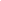 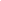 Subtítulo (caso necessário) – Use fonte Calibri 14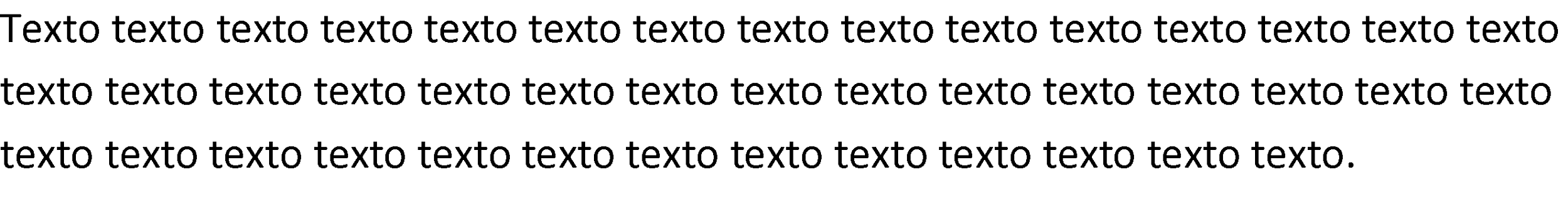 Referências bibliográficas (fonte Calibri 16, negrito, cor preta)(incluir apenas as fontes indicadas no trabalho; utilize fonte Calibri 12, espaço simples, sem recuo nem indentação, com uma linha em branco entre cada item)